Attachment B: Hospital Surgery Survey on Patient Safety for the AHRQ Safety Program for Improving Surgical Care and RecoveryHospital Surgery Survey on Patient SafetyThis survey asks for your opinions about patient safety in your surgery area. The survey will take about 15 minutes to complete. If a question does not apply to you or you don’t know the answer, please answer “Does not apply or Don’t know.” Please read each question carefully before choosing your answer. You may save your work at any time by clicking 'Save and Finish Later' at the bottom of this screen. Please save your work before returning to any previous screens or before closing this webpage.DefinitionsDoctors means all physicians (MDs or DOs, including residents) who perform surgeries, procedures, or treatments, including delivery of anesthesia, in this facility. Staff means ALL others (clinical and nonclinical) who work in your team, whether they are employed directly by your facility or are contract/per diem/agency staff. Patient safety is the prevention of harm resulting from the processes of health care delivery. Such prevention includes reducing mistakes, errors, incidents, events, or problems that lead to patient harm or could negatively affect patients. Facility refers to your peri-operative service area in which you work. 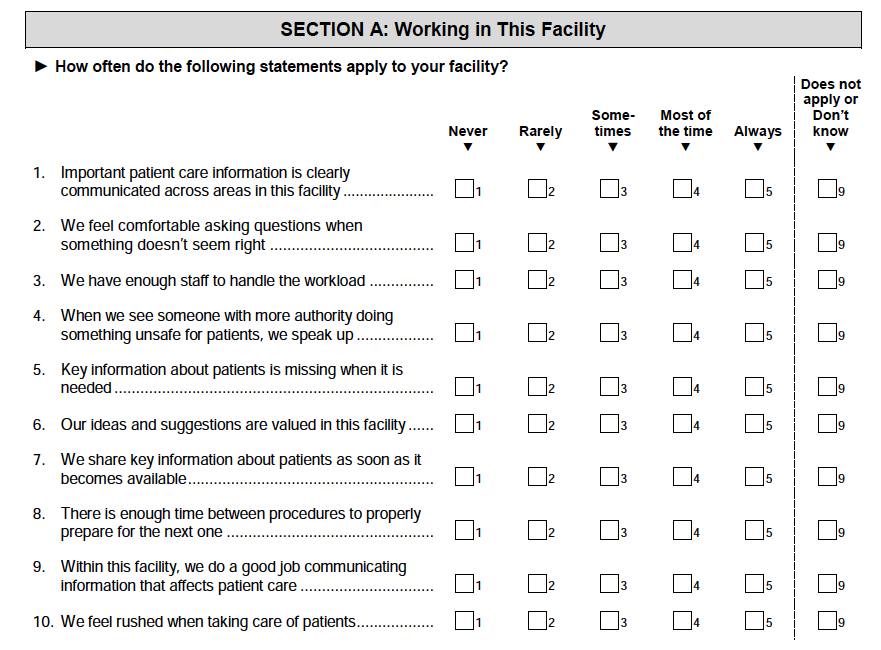 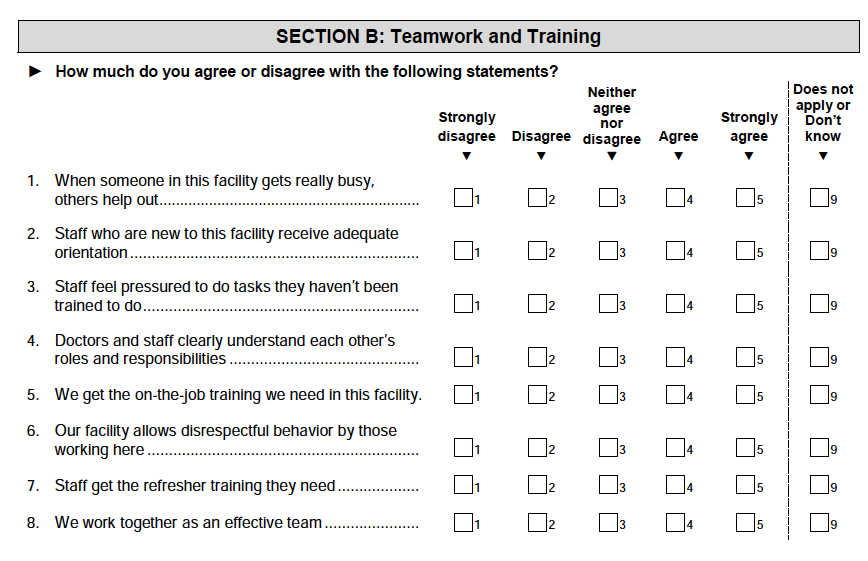 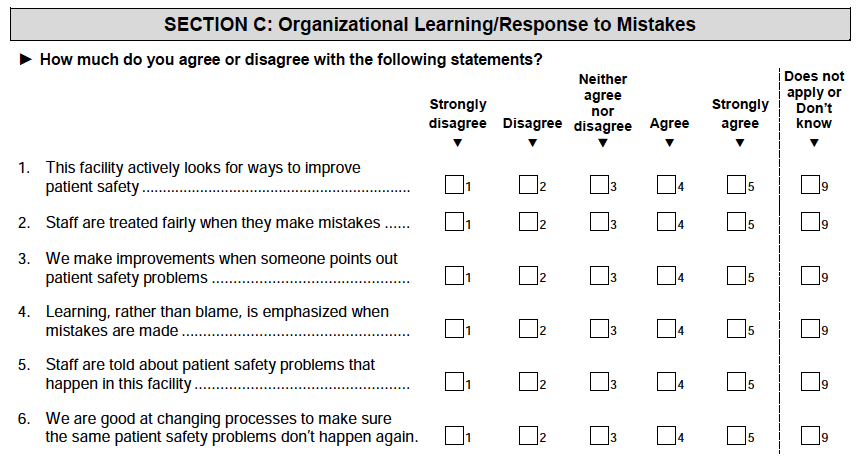 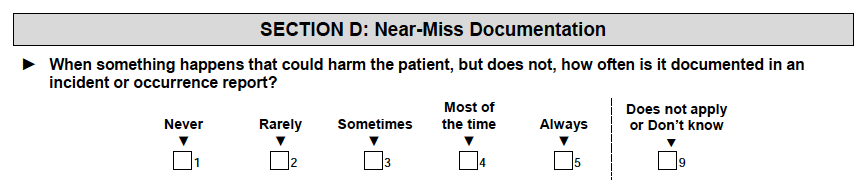 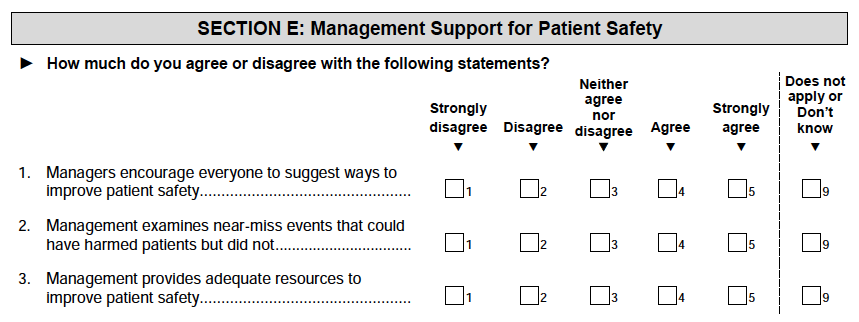 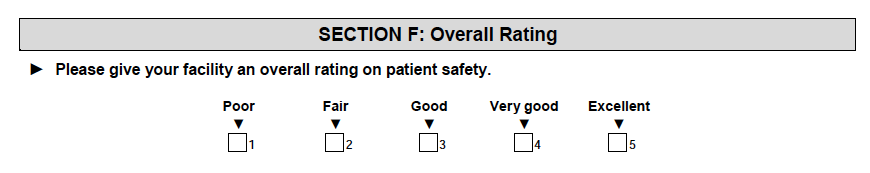 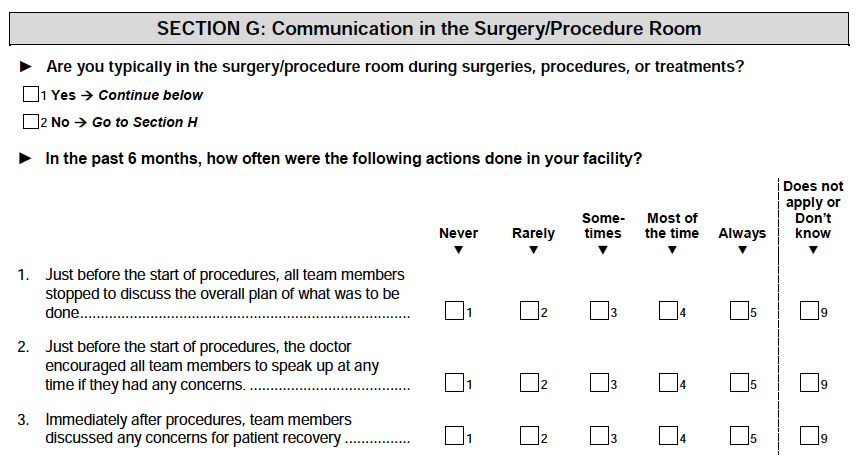 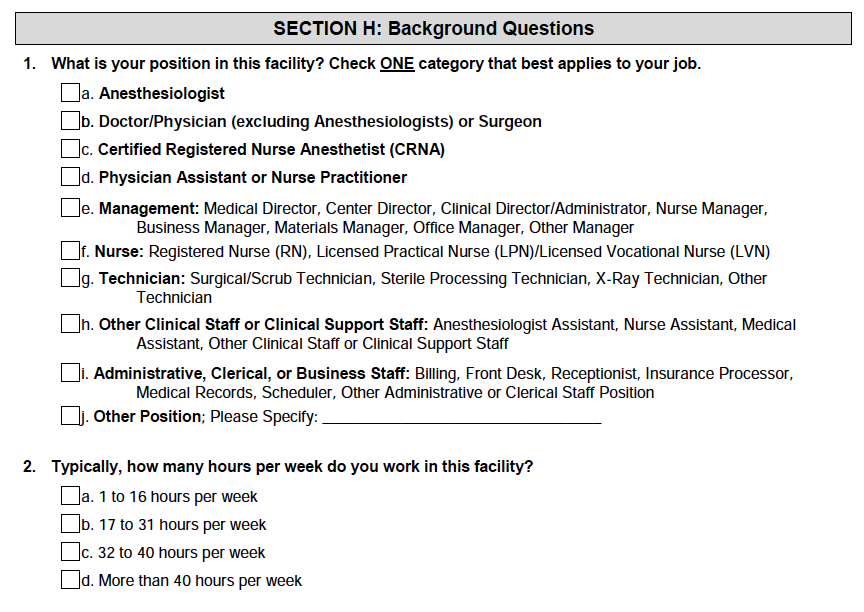 Section J: Additional comments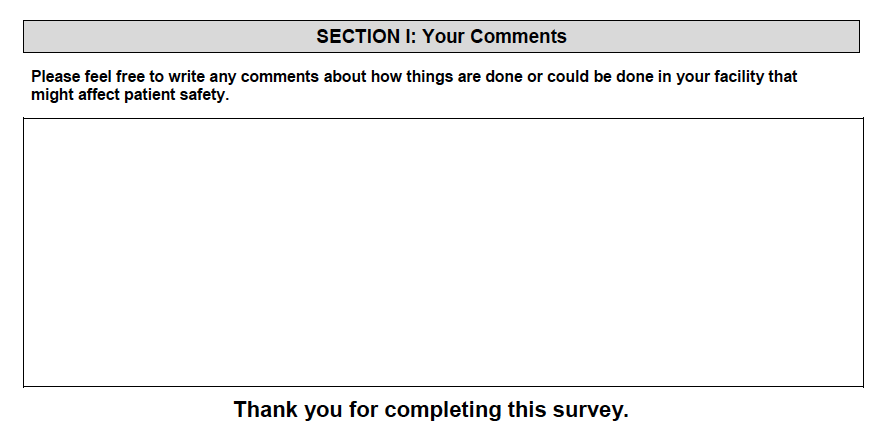 